Radio Proglas 14.4.2021Meditační zahradu v Plzni zdobí nový keř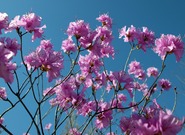 14. dubna 2021 Události Autor: Jaroslava OtradovcováPlzeňská Meditační zahrada s Památníkem obětem zla se dnes opět otevřela veřejnosti. Sezónu zahájili pracovníci tamního biskupství jejím slavnostním odemčením a výsadbou nového keře.„Jedná se o dar jak pro zahradu samotnou, tak pro vedoucí Oddělení majetkové a investiční správy plzeňského biskupství Petru Benešovou, která jej vysadila. Vybrali jsme azalku, která se sem hodí a přispěje ke kráse tohoto místa,“ popsala Proglasu správkyně zahrady Jaroslava Straková a zdůraznila, že součástí komplexu je i Křížová cesta od akademického sochaře Romana Podrázského a kaple sv. Maxmiliána Kolbeho dle návrhů architektů Jana Soukupa a Jiřího Opla. „Jednou za čtrnáct dní se zde konají mše svaté. První se uskuteční 13. května – ve výroční den, kdy byla kaple vysvěcena,“ doplnila Straková.Meditační zahradu s Památníkem obětem zla v Plzni - Doudlevcích založil Luboš Hruška jako výraz vděčnosti za návrat z komunistického vězení, a to ve stylu anglického parku se stovkami okrasných jehličnanů a dvěma jezírky. Zahradu následně věnoval Biskupství plzeňskému. „Snažíme se jít v duchu plukovníka Luboše Hrušky. Zahrada je otevřená od středy do neděle jak pro individuální návštěvu, tak pro skupiny. V průběhu roku zde probíhá řada duchovních událostí, vzdělávacích a kulturních pořadů i společenských setkání nebo i svateb,“ dodala správkyně Jaroslava Straková. Aktuální program akcí, které ovšem podléhají epidemickým opatřením, je k dispozici na webových stránkách.